ПРОГРАММА ПРАКТИКИОСНОВНАЯ ОБРАЗОВАТЕЛЬНАЯ ПРОГРАММА«УПРАВЛЕНИЕ И АНАЛИТИКА В ГОСУДАРСТВЕННОМ СЕКТОРЕ»УтвержденаАкадемическим советом ООП Протоколот «24 » августа 2021 г.Настоящая программа практики содержит сведения об элементах учебного плана, входящих в раздел “Практика” и реализуемых в формате практической подготовки. К основным элементам практической подготовки (Далее - ЭПП) относятся: производственная и учебно-ознакомительная практика, подготовка курсовой и выпускной квалификационной работы (ВКР), проектная деятельность студента.РАЗДЕЛ 1. ОБЩИЕ СВЕДЕНИЯ:Даты точек контроля для ЭПП:РАЗДЕЛ 2. ЭПП ТИПА «ПРОЕКТ»2.1. Цель ЭПП:цель ЭПП типа «проект» состоит в получении студентом навыков профессиональной и научно-исследовательской деятельности в рамках ограниченного во времени проекта, конкретные цели и результаты которого разрабатываются Инициатором проекта и фиксируются в проектном предложении.Пререквизиты ЭПП типа «проект» указываются отдельно для каждого проекта (в зависимости от его характера и целей) и могут быть зафиксированы в проектном предложении, утверждаемом академическим руководителем ОП.2.2. Содержание, особенности освоения ЭПППредусматривается три основных типа проектов, реализуемых на ОП: научно-исследовательские, прикладные и сервисные. При этом предпочтительными типами проекта являются проекты, носящие научно-исследовательский и прикладной характер, так как они предусматривают приобретение студентом профильных знаний и навыков в большем по сравнению с сервисными проектами объеме.Перечень реализуемых проектов утверждается академическим руководителем ОП, при этом выбор проекта студентом может быть осуществлен через “Ярмарку проектов”. Студент может подать академическому руководителю заявление об участии в проекте, ранее не одобренном академическим руководителем на «Ярмарке проектов» для студентов ОП. В заявлении должны быть представлены аргументы или свидетельства о том, как данный проект развивает универсальные и/или профессиональные компетенции, закладываемые ОП. После рассмотрения заявления академический руководитель имеет право разрешить студенту участвовать в ранее не одобренном проекте, и в таком случае студент получает за данный проект зачетные единицы. После записи на проект и последующего одобрения кандидатуры руководителем проекта студент не может покинуть проект самовольно, без согласия руководителя. В случае самовольного ухода руководитель имеет право оценить работу соответствующего студента как неудовлетворительную, что означает академическую задолженность.2.3. Оценивание и отчетность ЭППОценивание работы студента реализуется руководителем проекта в соответствии с критериями и принципами, обозначенными в проектном предложении и иных концептуальных документах, относящихся к данному проекту. По окончании работы над проектом его руководителем выставляется индивидуальная оценка студента, в соответствии с достигнутыми им результатами. Оценка за проект фиксируется в индивидуальном оценочном листе. Оценочный лист необходимо предоставить в учебный офис не позднее 5 дней с момента окончания проекта.РАЗДЕЛ 3. ЭПП ТИПА «ПРОИЗВОДСТВЕННАЯ ПРАКТИКА» И «УЧЕБНО-ОЗНАКОМИТЕЛЬНАЯ ПРАКТИКА»3.1 Цель ЭПП:а) целью ЭПП типа «учебно-ознакомительная практика» является закрепление и развитие компетенций научно-исследовательской и аналитической, организационно-управленческой и проектной деятельности. Учебная практика нацелена на углубление теоретической подготовки студента, приобретение практических навыков, необходимых для формирования релевантных профессиональных и научно-исследовательских компетенций;б) целью ЭПП типа «производственная практика» является закрепление и развитие компетенций научно-исследовательской, организационно-управленческой и проектной деятельности. В ходе ее проведения происходит закрепление и углубление теоретической подготовки студента, приобретение и совершенствование практических навыков и компетенций, а также опыта самостоятельной исследовательской и практической работы в сфере профессиональной деятельности.Пререквизитом ЭПП типа «учебно-ознакомительная практика» и «производственная практика» является освоение предшествующей части образовательной программы в достаточном для прохождения этих видов практической подготовки объеме.3.2. Содержание, особенности освоения ЭППУчебно-ознакомительная и производственная практика проводится преимущественно стационарно. В особых случаях (или когда это не влияет на качество прохождения практики) допускается дистанционное прохождение практики.Учебно-ознакомительная практика может проводиться в государственных, муниципальных, общественных, коммерческих и некоммерческих организациях, структурных подразделениях Университета, осуществляющих деятельность по профилю подготовки обучающихся, содержание которой соответствует профессиональным компетенциям, осваиваемым в рамках ОП. Сюда относятся правительства, министерства, государственные комитеты; службы, главные управления, управления, инспекции, агентства, департаменты, администрации, мэрии, отделы и т. д. (на различных уровнях). Местом проведения практики могут быть:Администрация Губернатора Санкт-ПетербургаКомитет по промышленной политике и инновациям Санкт-ПетербургаКомитет по управлению городским имуществомКомитет по инвестициям Санкт-ПетербургаГосударственная административно-техническая инспекцияКомитет по социальной политике Санкт-ПетербургаКомитет по предпринимательству и развитию потребительского рынка Санкт-ПетербургаКомитет по культуре Санкт-ПетербургаКомитет по развитию предпринимательства и потребительского рынкаКомитет по труду и занятости Санкт-ПетербургаУправление Федерального казначейства по г. Санкт-Петербургу и другие.Также в качестве места практики могут рассматриваться межфакультетская базовая кафедра МЦСЭИ «Леонтьевский центр», Фонд «Центр стратегических разработок «Северо-Запад» и сам департамент государственного администрирования НИУ ВШЭ – Санкт-Петербург.Самостоятельный выбор места практики может быть реализован только при возможности заключения с организацией договора установленного образца. В этом случае студенты представляют на факультет письмо от организации (предприятия, учреждения) о предоставлении места для прохождения практики с указанием срока её проведения и руководителя практики.Производственная практика обучающихся осуществляется на основе договоров с организациями, деятельность которых соответствует профессиональным компетенциям. Практика может быть проведена непосредственно в НИУ ВШЭ-СПб с привлечением действующих специалистов их профильных организаций.3.3. Оценивание и отчетность ЭППУчебно-ознакомительная практика:По итогам практики студентом предоставляется отчетная документация по практике, в которую включены:− Отчет о прохождении практики – документ студента, отражающий выполненную во время практики работу, полученные навыки и умения, сформированные научно-исследовательские компетенции (см. Приложение 1). Отчет о прохождении практики должен быть выполнен студентом самостоятельно, оригинальность текста проверяется в системе “Антиплагиат”. При выявлении факта плагиата может быть выставлена оценка “неудовлетворительно”. − Календарный план (см. Приложение 2), в котором отражается выполненная работа.− Отзыв о работе студента с места практики, заверенный подписью и печатью. В отзыве о работе студента руководителем практики от организации должна быть поставлена оценка (по 10-бальной шкале) (см. Приложение 3).− Подтверждение прохождения студентом инструктажа на месте практики (см. Приложение 4) – документ, фиксирующий факт ознакомления студента с:требованиями охраны труда,требованиями техники безопасности,требованиями пожарной безопасности,правилами внутреннего трудового распорядка Национального исследовательского университета «Высшая школа экономики».Отчетная документация предоставляется в электронном виде в установленные сроки.Руководитель практики от Департамента оценивает самостоятельную работу студента на основе отзыва руководителя по практике от организации, календарного плана и выполненного задания, результаты которого отражены в Отчете и оценены перед итоговым контролем по 10-ти балльной шкале.При оценке Отчета о практике, произведенного студентом (аналитический текст, который носит самостоятельный характер), используются критерии оценки текста. Оценки по всем формам текущего контроля выставляются по 10-ти балльной шкале. Таблица 3 - Критерии оценки текста в Отчете обучающегосяРекомендованный объем Отчета по итогам прохождения практики от 10 страниц 12 шрифтом Times New Roman, полуторный интервал.Результирующая оценка выставляется по формуле:Орез = 0,7·Оотчет+0,3·О база практики, гдеОотчет – оценка за представленный̆ студентом Отчет по результатам практики (выполнение индивидуального задания) (выставлена на титульном листе отчёта по практике)О базы практики – оценка (и отзыв) от руководителя практики от организации.Блокирующие элементы не предусмотрены. Итоговая оценка по практике (Орез) формируется на основании предоставленных отчета и отзывов руководителей практики, оценки от руководителя практики от предприятия и утверждается решением Академического совета программы в назначенный день экзамена. Заседание Академического совета может проходить заочно.  Результирующая оценка округляется арифметически (≥0,5 = 1). Плагиат и фальсификация документов оцениваются в 0 баллов.Производственная практика:По итогам практики обучающимся предоставляется отчетная документация по практике:- Отчет по практике – документ, отражающий, выполненную работу обучающегося во время практики, полученные им навыки и умения, сформированные компетенции. Примерная форма представлена в Приложении 6, оригинальность отчёта проверяется в системе “Антиплагиат”.- календарный план, в котором отражен алгоритм деятельности обучающегося в период практики, описание результатов деятельности, примеры отработки компетенций на практике (Приложение 8)-индивидуальное задание (Приложение 8)-отзыв с места практики. (Приложение 9)-инструктаж (Приложение 10)  Руководитель практики от Департамента оценивает самостоятельную работу студента на основе отзыва руководителя по практике от организации, предприятия или учреждения и выполнения Индивидуального задания по 10-ти балльной шкале за самостоятельную работу, которая определяется по Отчету перед итоговым контролем по практике. При отработке компетенций, указанных в п. 3, учитывается оценка руководителя практики от организации, отраженная в комментариях о выполненной работе.При оценке продукта, произведенного студентом (научный, аналитический, публицистический текст, который носит самостоятельный характер), используются критерии оценки текста Отчета по практике. Оценки по всем формам текущего контроля выставляются по 10-ти балльной шкале. Таблица 5- Критерии оценки текста Отчете по практике  Рекомендованный объем Отчета по итогам прохождения практики – не менее 20 страниц 12 шрифтом Times New Roman. Интервал 1,5. Результирующая оценка выставляется по формуле: Орез = 0,7·Оотчет+0,3·Обазы практики, гдеОотчет – оценка за представленный̆ студентом Отчет по результатам практики (выполнение индивидуального задания) (выставлена на титульном листе отчёта по практике)О базы практики – оценка (и отзыв) от руководителя практики от организации .Блокирующие элементы не предусмотрены.Итоговая оценка по практике (Орез) формируется на основании предоставленных отчета и отзывов руководителей практики, оценки от руководителя практики от предприятия и утверждается решением Академического совета программы в назначенный день экзамена. Заседание Академического совета может проходить заочно.  РАЗДЕЛ 4. ЭПП ТИПА «КУРСОВАЯ РАБОТА» И «ВЫПУСКНАЯ КВАЛИФИКАЦИОННАЯ РАБОТА»4.1. Цель ЭПП:а) цель ЭПП типа «курсовая работа» состоит в углублении знаний и умений, полученных студентом в ходе теоретических и практических занятий, в овладении навыками самостоятельного изучения новой информации, а также в развитии компетенций аналитической, исследовательской и проектной деятельности;б) цель ЭПП типа «выпускная квалификационная работа» состоит в дальнейшем углублении, расширении и закреплении знаний и умений, получаемых при выполнении курсовых работ и реализации научно-исследовательской деятельности студента.Пререквизитом ЭПП типов «курсовая работа» и «выпускная квалификационная работа» является освоение предшествующей части образовательной программы в достаточном для прохождения этих видов практической подготовки объеме.4.2. Содержание, особенности освоения ЭПППо содержанию курсовая работа и выпускная квалификационная работа может выполняться в одном из двух форматов: а) академическое исследование, представленное в виде завершенного текста; б) прикладной проект, представляемый в виде получившегося в результате работы студента(ов) интеллектуального продукта (например, база данных или стратегия избирательной кампании) и прочих отчетных материалов с описанием проекта и проделанной для его реализации работы.По типу выполнения курсовая работа и выпускная квалификационная работа носит индивидуальный характер.4.3. Оценивание и отчетность ЭПП4.3.1. Оценивание и отчетность ЭПП типа «курсовая работа»:4.3.1.1. Курсовая работа подлежит публичной защите перед комиссией. Защиты курсовых работ проходят в 3-м модуле.4.3.1.2. Работа оценивается согласно принятой в НИУ ВШЭ 10-балльной системе отзыва научного руководителя, содержащего в себе информацию о баллах в соответствии с критериями оценки. 4.3.1.3.  Оценка за курсовую работу определяется согласно следующему алгоритму: а) Обучающийся обязан представить окончательный вариант курсовой работы руководителю в установленный в графике выполнения КР срок.б) Научный руководитель оценивает курсовую работу и представляет в Учебный офис отзыв с рекомендуемой оценкой не позднее 7 рабочих дней до назначенной даты экзамена. в) Рецензент получает из ОСУП текст работы, который был загружен студентом в ЭИОС, оценивает ее и представляет в ОСУП отзыв с рекомендуемой оценкой не позднее 5 рабочих дней до назначенной даты экзамена. г). Итоговая оценка по КР (Оитог) формируется на основании предоставленных отзывов научного руководителя и рецензента и утверждается решением Академического совета программы в назначенный день экзамена. Заседание Академического совета может проходить заочно.  д) Итоговая оценка Курсовой работы выставляется на основе взвешенных оценок по двум составляющим формулы: Оитог = 0,5•Оруководитель+0,5•Орецензент (математическое округление). Критерии оценки курсовой работы  отражены в приложении 5 для научного руководителя и приложении 5-а для рецензента. г). До сведения обучающихся оценка по десятибалльной шкале за Курсовую работу доводится через систему LMS (ЭИОС) (вносится в электронную зачетную книжку).д) Итоговая оценка может быть снижена до «0» баллов.4.3.1.4. Оценка «неудовлетворительно» (0 баллов) выставляется в случае, если студент не приступал к выполнению курсовой работы, а также при обнаружении нарушений, предусмотренных Порядком применения дисциплинарных взысканий при нарушениях академических норм в написании письменных учебных работ в Университете, являющегося приложением к Правилам внутреннего распорядка Университета, таких как списывание, двойная сдача, плагиат, подлог, фабрикация данных и результатов работы. Курсовая работа, не сданная в срок, является академической задолженностью.***.4.3.2. Оценивание и отчетность ЭПП типа «выпускная квалификационная работа»:4.3.2.1. Завершающим этапом выполнения студентом ВКР является ее защита (очная или в конференционном формате) перед экзаменационной комиссией.4.3.2.2. К защите ВКР допускаются студенты, успешно завершившие в полном объёме освоение основной образовательной программы по направлениям подготовки (специальностям) высшего профессионального образования.4.3.2.3. Защита ВКР проводится в установленное графиком проведения государственных аттестационных испытаний время на заседании экзаменационной комиссии по соответствующему направлению подготовки (специальности) с участием не менее 2/3 членов ее состава. 4.3.2.4. Результаты защиты ВКР определяются путем открытого голосования членов экзаменационной комиссии. Каждому члену государственной аттестационной комиссии предлагается выставить оценку за выпускную квалификационную работу (ВКР) обучающемуся по критериям и на основе  представленных к защите материалов (текста ВКР, отзывов научного руководителя и внешнего рецензента, публичного доклада, а также ответов на вопросы и замечания в отзывах во время публичной защиты результатов ВКР).      	При помощи критериев устанавливается перечень оценок их вклад в итоговую оценку ВКР бакалавра на ее защите для каждого члена комиссии . Расчет этой оценки производится по формуле: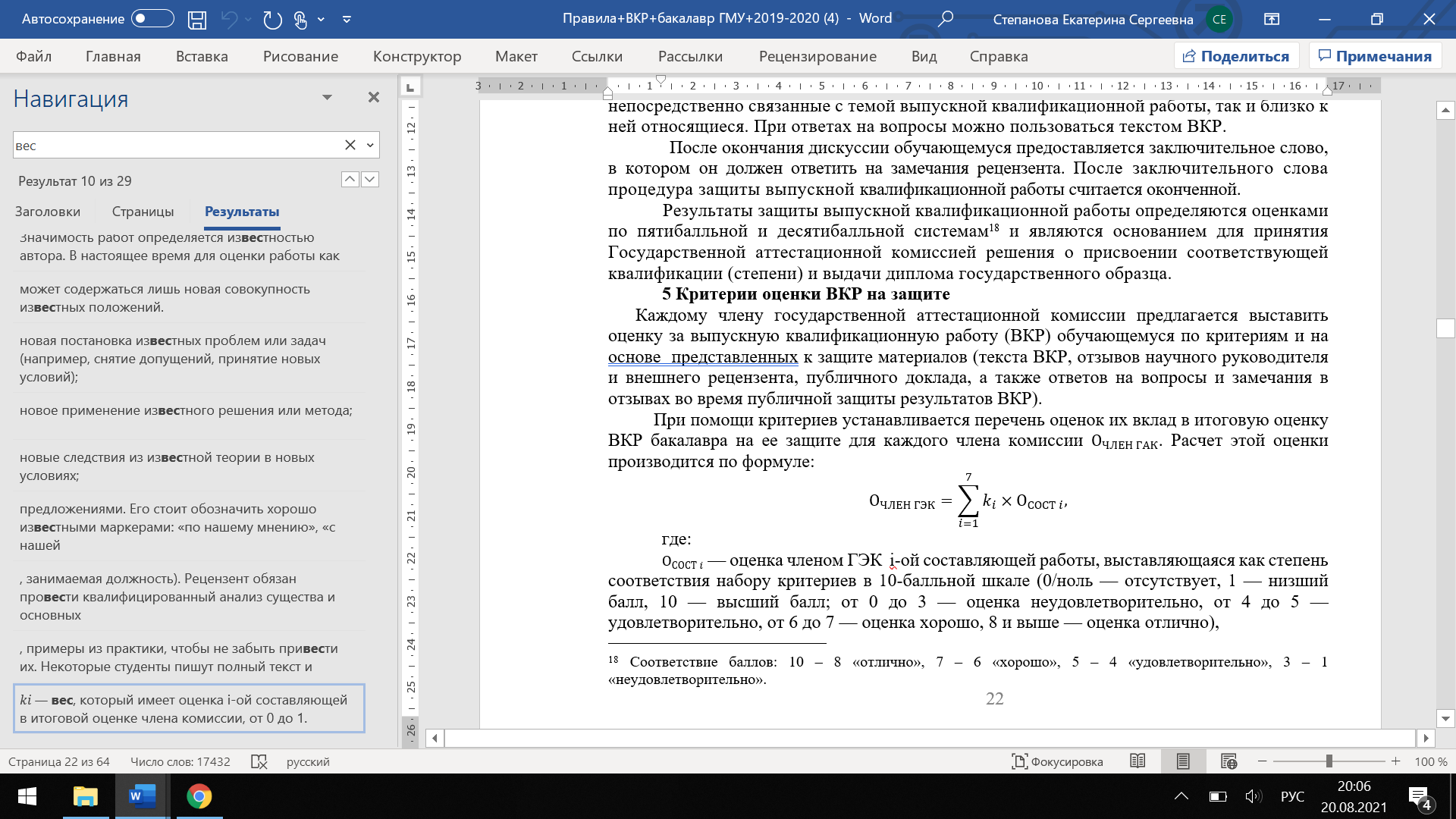 где: — оценка членом ГЭК  i-ой составляющей работы, выставляющаяся как степень соответствия набору критериев в 10-балльной шкале (0/ноль — отсутствует, 1 — низший балл, 10 — высший балл; от 0 до 3 — оценка неудовлетворительно, от 4 до 5 —  удовлетворительно, от 6 до 7 — оценка хорошо, 8 и выше — оценка отлично), — вес, который имеет оценка i-ой составляющей в итоговой оценке члена комиссии, от 0 до 1.Итоговая оценка ВКР комиссией является коллегиальной. ***4.4. Примерное содержание оценки по ЭПП «курсовая работа» и «выпускная квалификационная работа»:РАЗДЕЛ 5. РЕСУРСЫ И УСЛОВИЯ РЕАЛИЗАЦИИ ЭППРесурсы и материально-техническая база, необходимая для реализации ЭППВ процессе прохождения ЭПП обучающиеся могут использовать информационные технологии, в том числе средства автоматизации проектирования и разработки программного обеспечения, применяемые в профильной организации, Интернет-технологии, специализированные программные продукты и др.Материально-техническое обеспечение ЭПП при необходимости отражается в договорах на проведение практической подготовки с отдельными организациями. Указанное материально-техническое обеспечение должно удовлетворять действующим санитарным и противопожарным нормам, а также требованиям техники безопасности при проведении работ.Особенности выполнения заданий по ЭПП в условиях ограничительных или иных мерВ условиях ограничительных мер стационарное прохождение ЭПП (если оно является нормой в обычных условиях) по решению Университета или, в случае делегирования этих полномочий образовательной программе, Академическим советом образовательной программы может быть заменено на дистанционное.Прочие особенности выполнения заданий по ЭПП в условиях ограничительных мер зависят от характера ограничений и уточняются управляющими органами Университета, Факультета или образовательной программы. РАЗДЕЛ 6. ОСОБЕННОСТИ ОРГАНИЗАЦИИ ОБУЧЕНИЯ ДЛЯ ЛИЦ С ОГРАНИЧЕННЫМИ ВОЗМОЖНОСТЯМИ ЗДОРОВЬЯ И ИНВАЛИДОВ Практическая подготовка обучающихся с ограниченными возможностями здоровья и инвалидов организуется с учетом особенностей психофизического развития, индивидуальных возможностей и состояния здоровья.ПРИЛОЖЕНИЯ Методические указания по написанию курсовой работыМетодические указания по написанию Выпускной квалификационной работыСопроводительные материалы по практикамКурсВид практикиТип практики(ЭПП)Признак Объем в з.е. на 1 студ.Объем в ак. часах на 1 студ.Период реализации2, 3Научно-исследовательская / ПроектнаяКурсовая работаОбязательная3 (2 курс), 4 (3 курс)114 (2 курс), 152, (3 курс)2,3 курс2, 3Проектная/Научно-исследовательскаяПроектВариативная51902,3 курс3ПрофессиональнаяУчебно-ознакомительнаяОбязательная6228, 2ч контактной работы01.06.2022-14.06.20224ПрофессиональнаяПроизводственная (Преддипломная)Обязательная10380, 2ч контактной работы07.02.2022-20.03.20224Научно-исследовательская / ПроектнаяПодготовка ВКРОбязательная62284 курсТип ЭППТочка контроля для подписания задания студенту/подписание заявления с темой КР/ВКРТочка контроля для предоставления промежуточного варианта текста/отчета/сдача календарного плана (для практики)Точка контроля для предоставления итогового текста/отчетаУчебно-ознакомительная практиказа месяц до начала практикине позднее недели с момента окончания практикине позднее недели с момента окончания практикиПроизводственная (Преддипломная) практиказа месяц до начала практикине позднее недели с момента окончания практикине позднее недели с момента окончания практикиПроектне позднее официального начала ЭППОпределяется руководителем проектаоценки по проекту выставляются в конце 4 модуляКурсовая работаНе позднее 20 ноября текущего годаОпределяется научным руководителем КРЗагрузка итогового текста работы в ЭИОС: не позднее чем за 10 календарных дней до защитыВыпускная квалификационная работаНе позднее 20 ноября текущего годаОпределяется научным руководителем ВКРНе позднее, чем за две недели до даты защиты (конкретная дата указывается в приказе о проведении ГИА)Оценка по десятибалльной шкалеПримерное содержание оценки1-Весьма неудовлетворительно2-               Очень плохо3-               ПлохоТекст несвязный. Есть значительные противоречия. Не соответствует правилам оформления письменных работ, требованиям преподавателя. Большая часть задач не выполнена.Присутствуют многочисленные заимствования, текст написан не самостоятельно. Структура отчета не соблюдена.Отсутствуют наработки для будущего исследования.4-               Удовлетворительно5-    Весьма удовлетворительноМестами несвязный текст, есть внутренние противоречия. Неполное соответствие правилам оформления письменных работ, требованиям руководителя. Часть задач не выполнена / выполнена в недостаточном объеме. Имеются грубые ошибки, невысокая оригинальность текста, отсутствие полноценных выводов.Структура отчета соблюдена частично, присутствуют значительные ошибки оформления содержательных блоков отчета.Проблематика, программа и методология будущего исследования проработаны поверхностно, без ссылок на релевантные источники, структурирования материала.6-               Хорошо7-               Очень хорошоХорошо проработанный и изложенный текст без значительных внутренних противоречий, соответствующий правилам оформления письменных работ. Почти все задачи выполнены в должном объеме.Структура отчета соблюдена и сбалансирована.Студенту по итогам учебной практики удалось выявить значимые социально-экономические проблемы, связанные со сферой деятельности места практики. Программа и методология будущего исследования представлены полностью, но содержат незначительные недоработки.8-               Почти отлично9-               Отлично10-           БлестящеЦельный, проработанный, логично изложенный текст без внутренних противоречий, соответствующий правилам оформления письменных работ, требованиям руководителя. Цели практики достигнуты в полном объеме, получен положительный отзыв от руководителя практики от организации.Исходя из тематики учебной практики и специфики работы принимающей на учебную практику организации, студенту удалось выделить важные управленческие проблемы, которые предлагается исследовать в будущей ВКР. Программа и методология потенциального исследования составлены корректно. Проанализирована основная научная и правовая литература по теме. Индивидуальное задание выполнено в полном объеме.Оценка по десятибалльной шкалеПримерное содержание оценки1. 	Весьма неудовлетворительно2. 	Очень плохо3. 	ПлохоТекст несвязный. Есть значительные противоречия. Не соответствует правилам оформления письменных работ, требованиям преподавателя. Большая часть задач не выполнена.1. 	Удовлетворительно2. 	Весьма удовлетворительноМестами несвязный текст, есть внутренние противоречия. Неполное соответствие правилам оформления письменных работ, требованиям руководителя. Часть задач не выполнена / выполнена в недостаточном объеме. Имеются грубые ошибки, невысокая оригинальность текста, отсутствие полноценных выводов.1. 	Хорошо2. 	Очень хорошоХорошо проработанный и изложенный текст без значительных внутренних противоречий, соответствующий правилам оформления письменных работ, требованиям руководителя. Почти все задачи выполнены в должном объеме.1. 	Почти отлично2. 	Отлично3. 	БлестящеЦельный, проработанный, логично изложенный текст без внутренних противоречий, соответствующий правилам оформления письменных работ, требованиям руководителя и Плану исследования по теме ВКР. Поставленные задачи ВКР выполнены в полном объеме и верно, проблема артикулирована, работа оригинальна и способствует приращению знания в конкретной проблемной области (для оценки «10»).Оценка по десятибалльной шкалеПримерное содержание оценкиВесьма неудовлетворительноОчень плохоПлохоТекст несвязный, не соответствует заданной теме. Есть значительные противоречия. Не соответствует правилам оформления письменных работ, требованиям преподавателя. Большая часть задач не выполнена.УдовлетворительноВесьма удовлетворительноМестами несвязный текст, есть внутренние противоречия. Неполное соответствие правилам оформления письменных работ, настоящим Рекомендациям, требованиям руководителя. Часть задач не выполнена / выполнена в недостаточном объеме. Имеются грубые ошибки, невысокая оригинальность текста, отсутствие полноценных выводов. ХорошоОчень хорошоХорошо проработанный и изложенный текст без значительных внутренних противоречий, соответствующий правилам оформления письменных работ, настоящим Рекомендациям, требованиям руководителя. Почти все задачи выполнены в должном объеме.Почти отличноОтличноБлестящеЦельный, проработанный, логично изложенный текст без внутренних противоречий, соответствующий правилам оформления письменных работ, настоящим Рекомендациям, требованиям руководителя. Текст работы структурированный, присутствуют элементы аналитической проработки информации (Например, представление в виде схем, рисунков, иллюстраций, авторских таблиц). Поставленные задачи выполнены в полном объеме и верно, проблема артикулирована, работа оригинальна и способствует приращению знания в конкретной проблемной области (для оценки «10»). 